„Oprava obecního úřadu č.p. 276 v obci Řídeč“S finanční podporou Olomouckého kraje z  „Programu obnovy venkova Olomouckého kraje 2018“Dotační titul č. 1 Podpora budování a obnovy infrastruktury obceve výši 123.500,- Kč                                                   Kancelář a zasedací místnost ObÚ Řídečpodlaha kancelář ObÚ před rekonstrukcí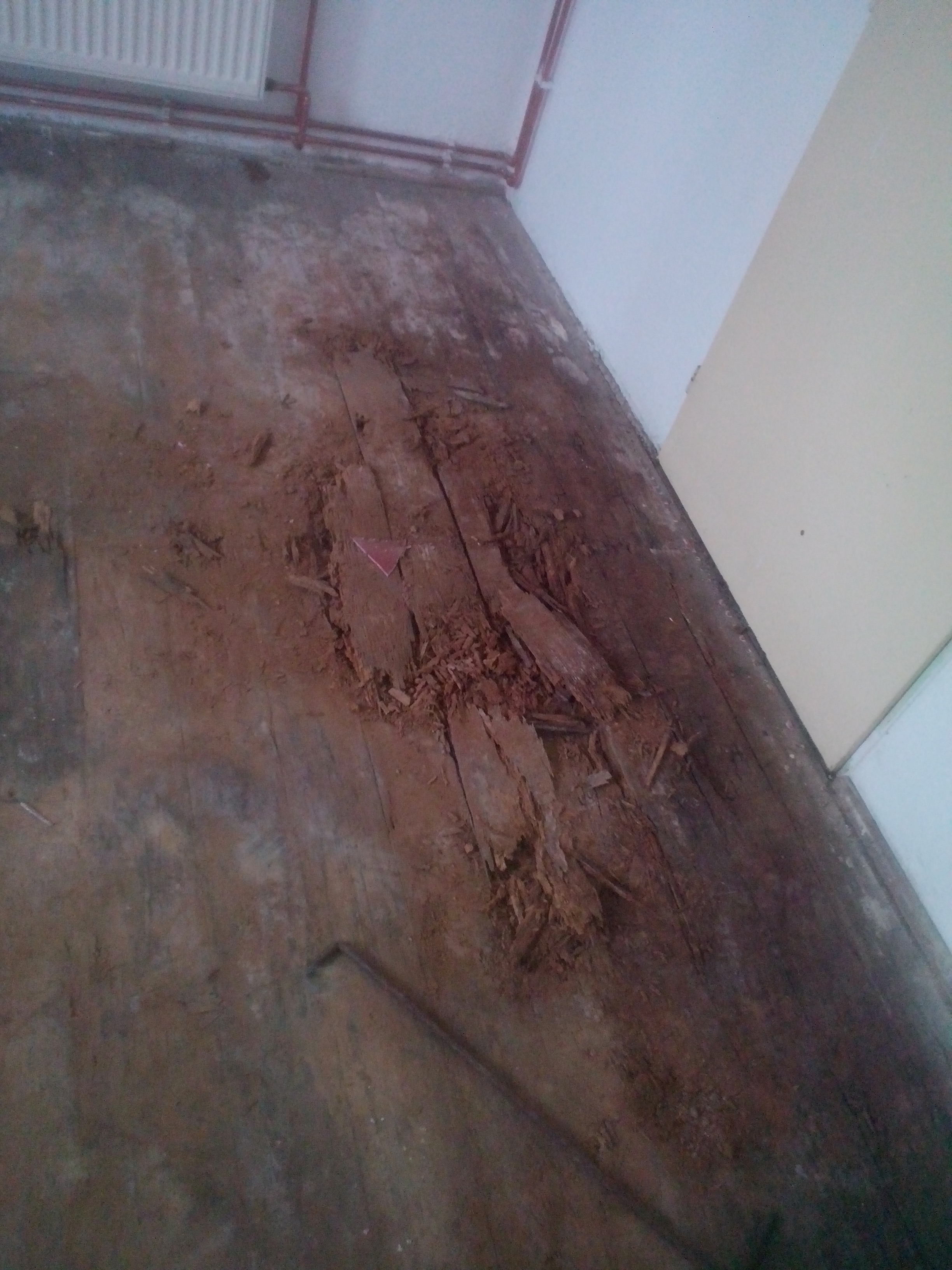 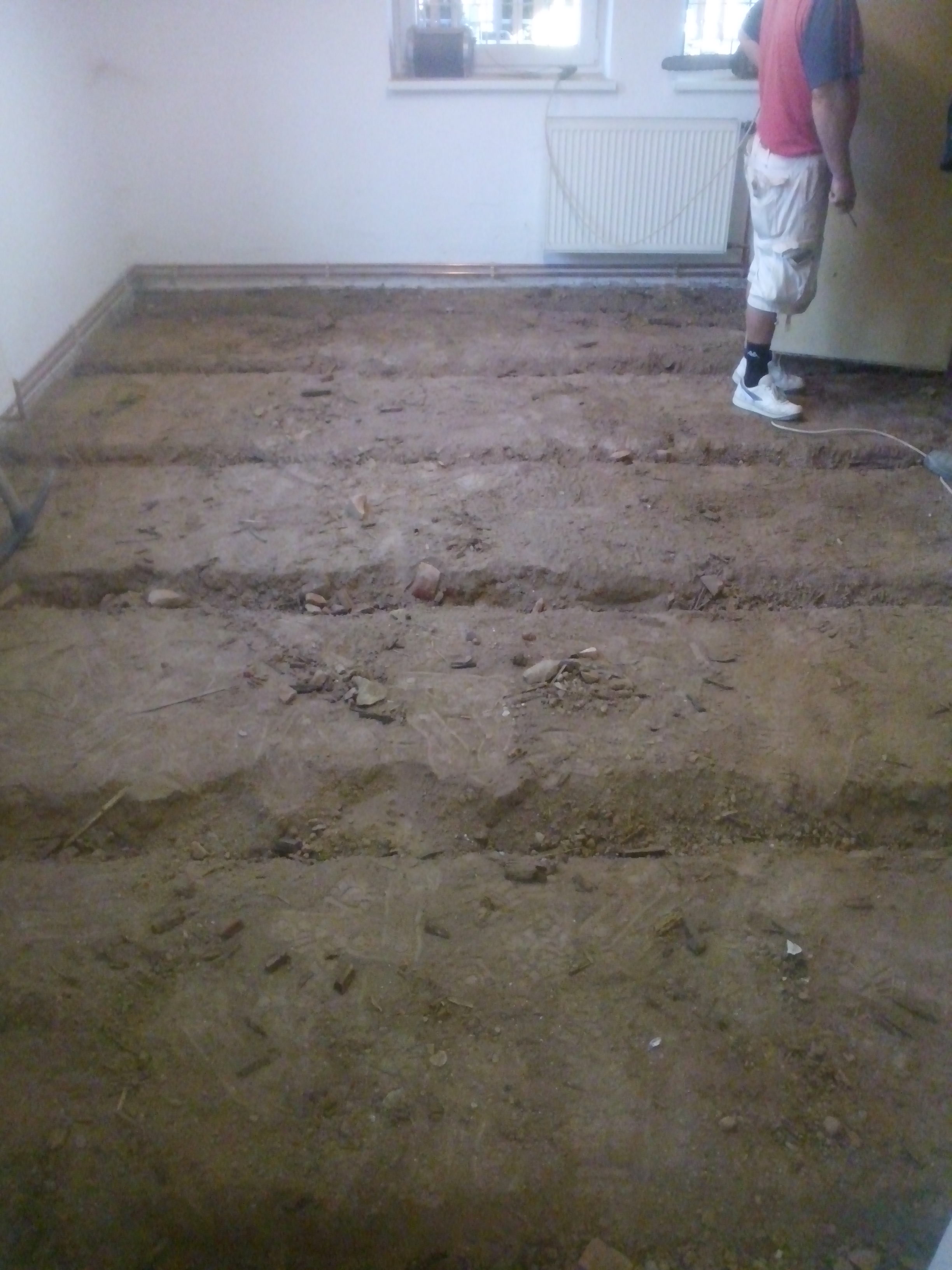 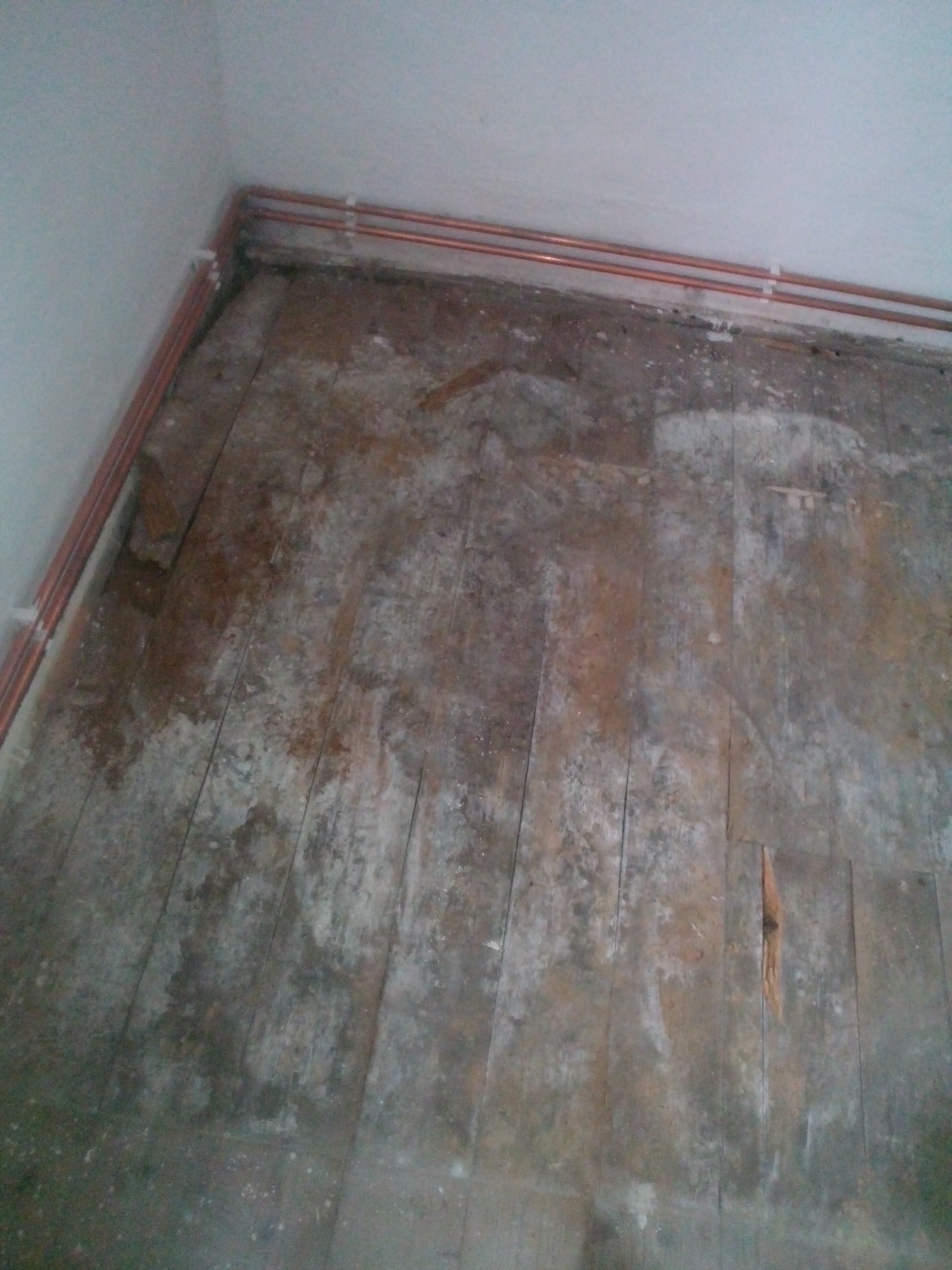 Během rekonstrukce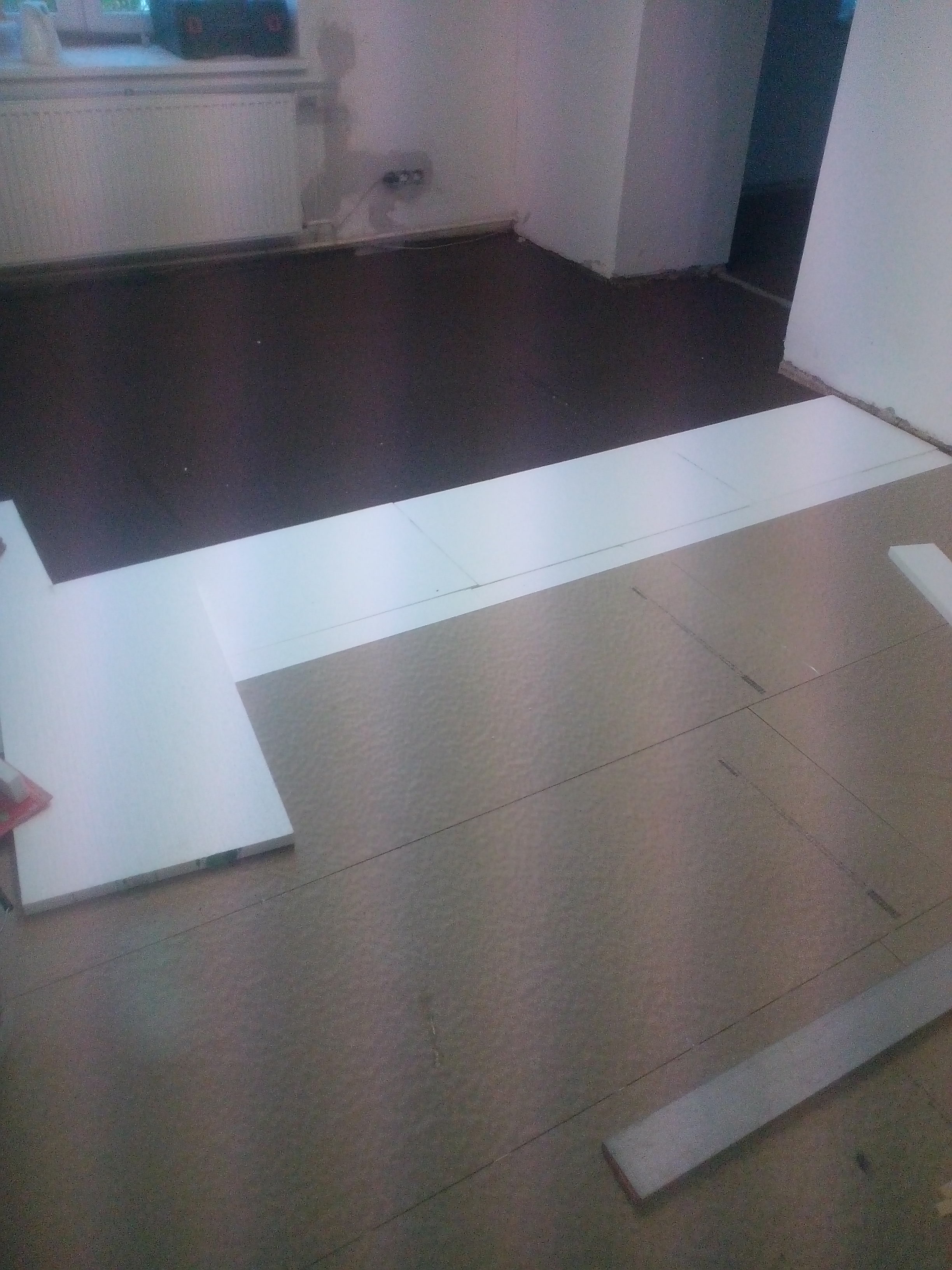 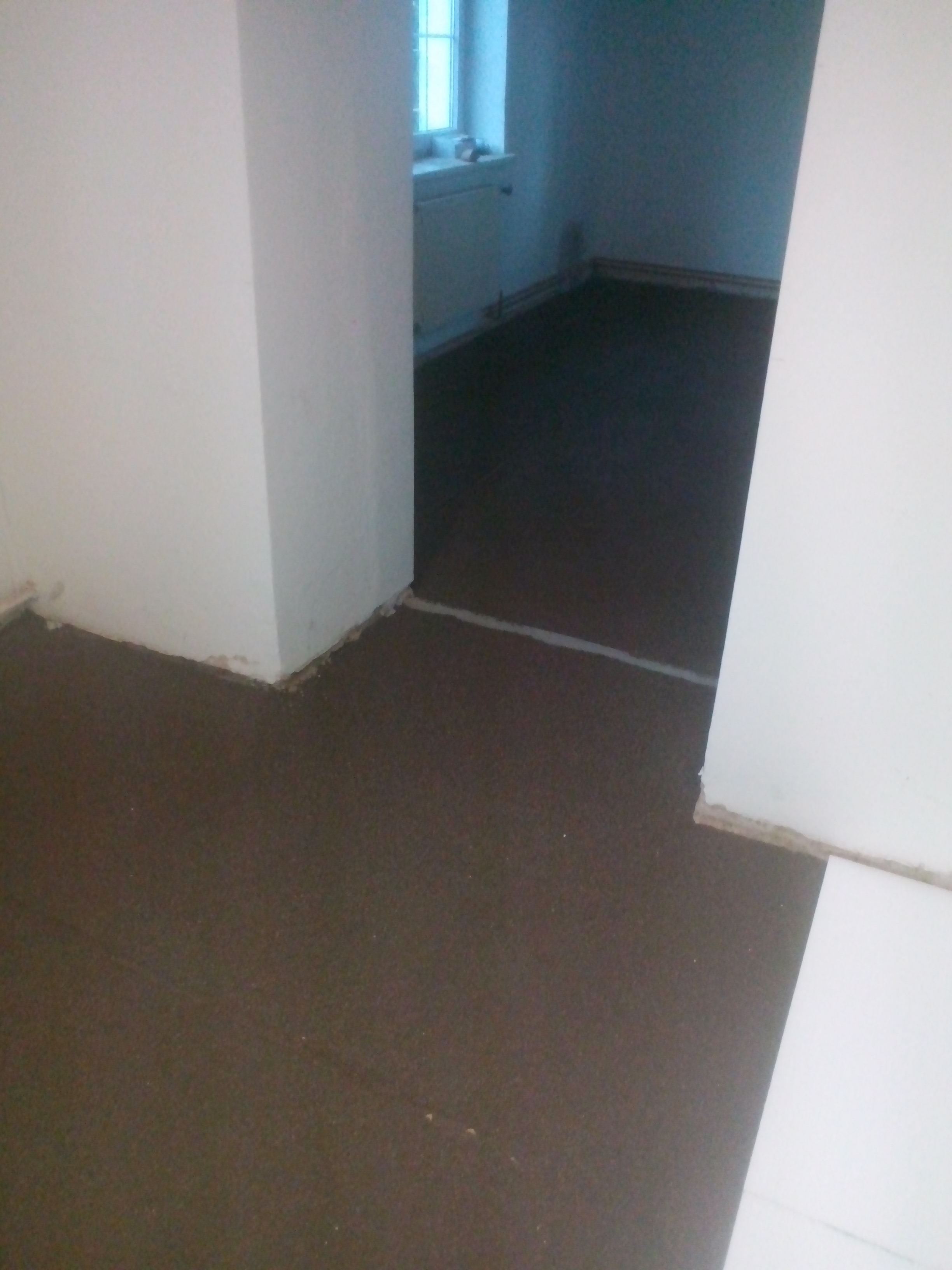 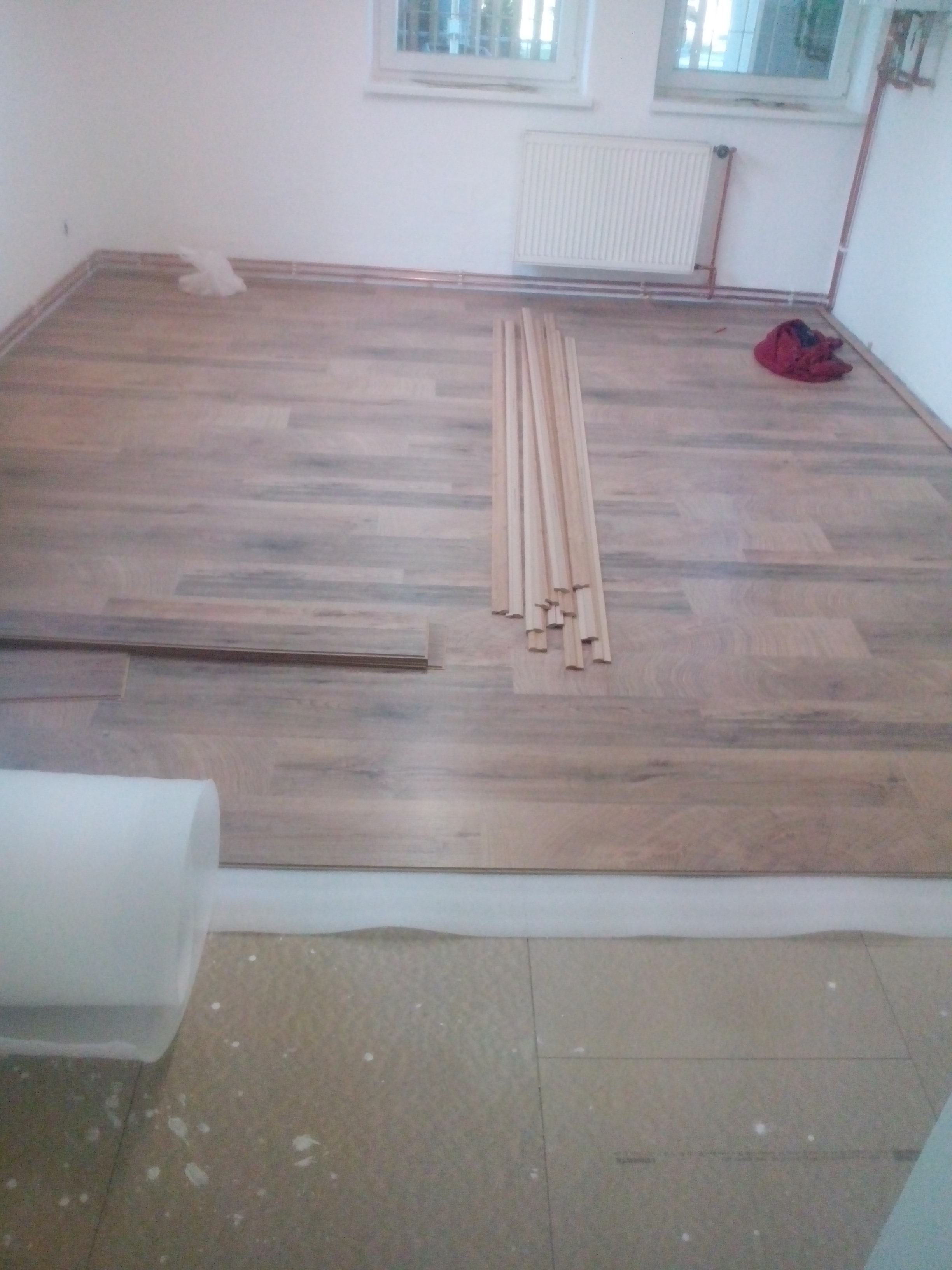 Podklad pod novou podlahou          podklad pod novou podlahou     Pokládka plovoucí podlahy                    Konečná podoba po opravě kanceláře a zasedací místnosti ObÚ Řídeč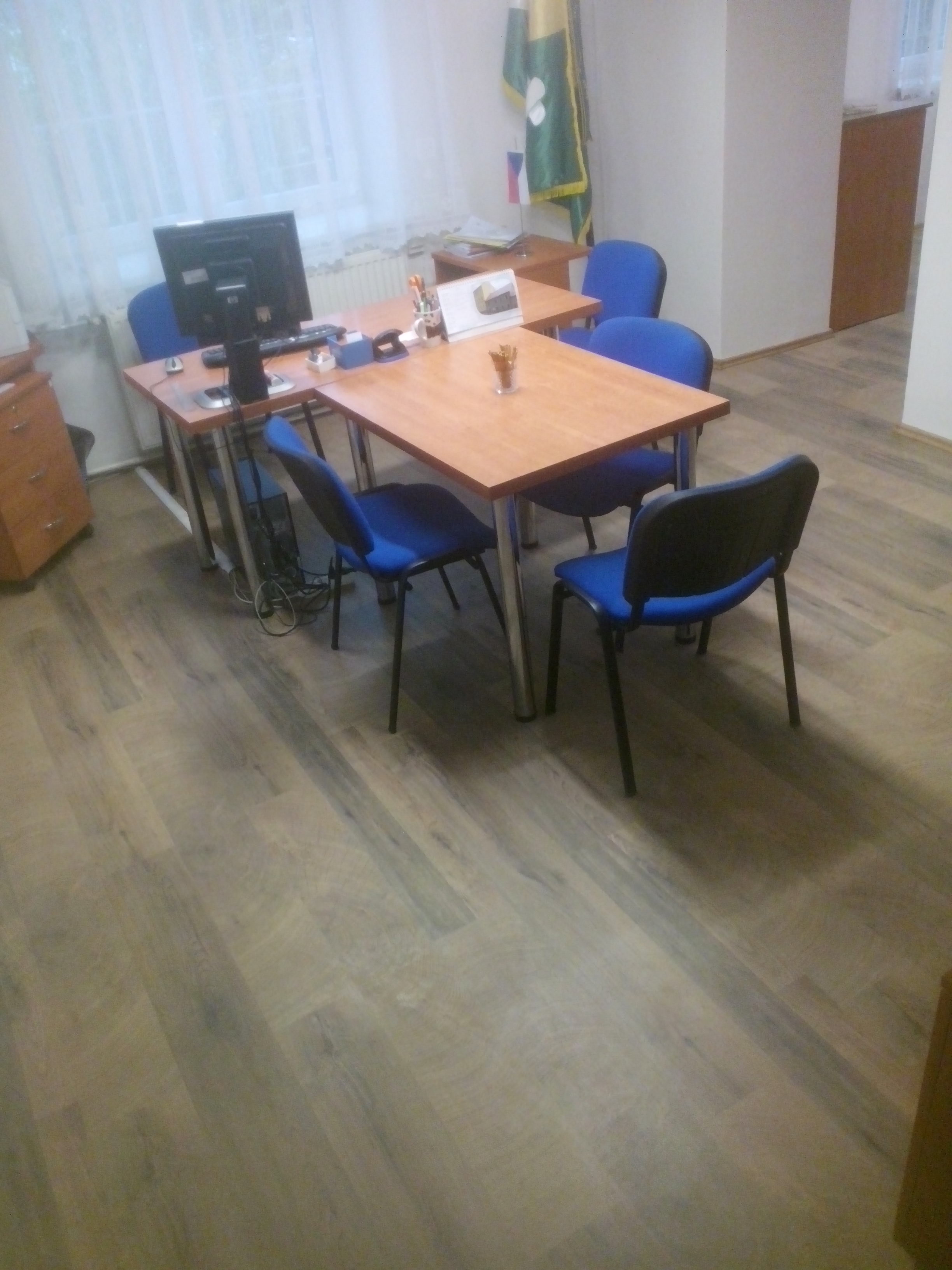 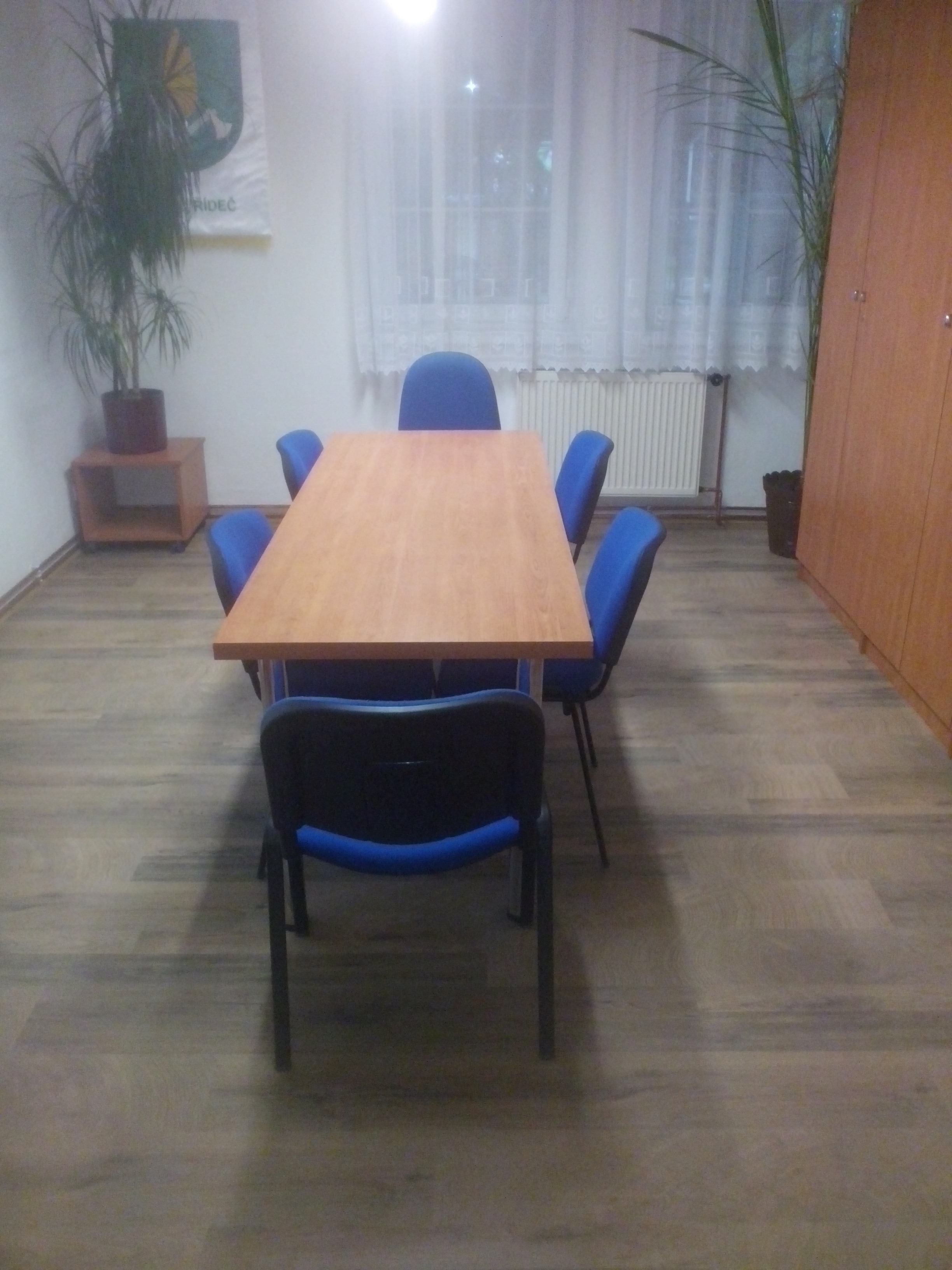                     Kancelář ObÚ Řídeč                                           Zasedací místnost ObÚ ŘídečPodlaha – chodba ObÚ Řídeč                     Před rekonstrukcí                                                                     Po rekonstrukci  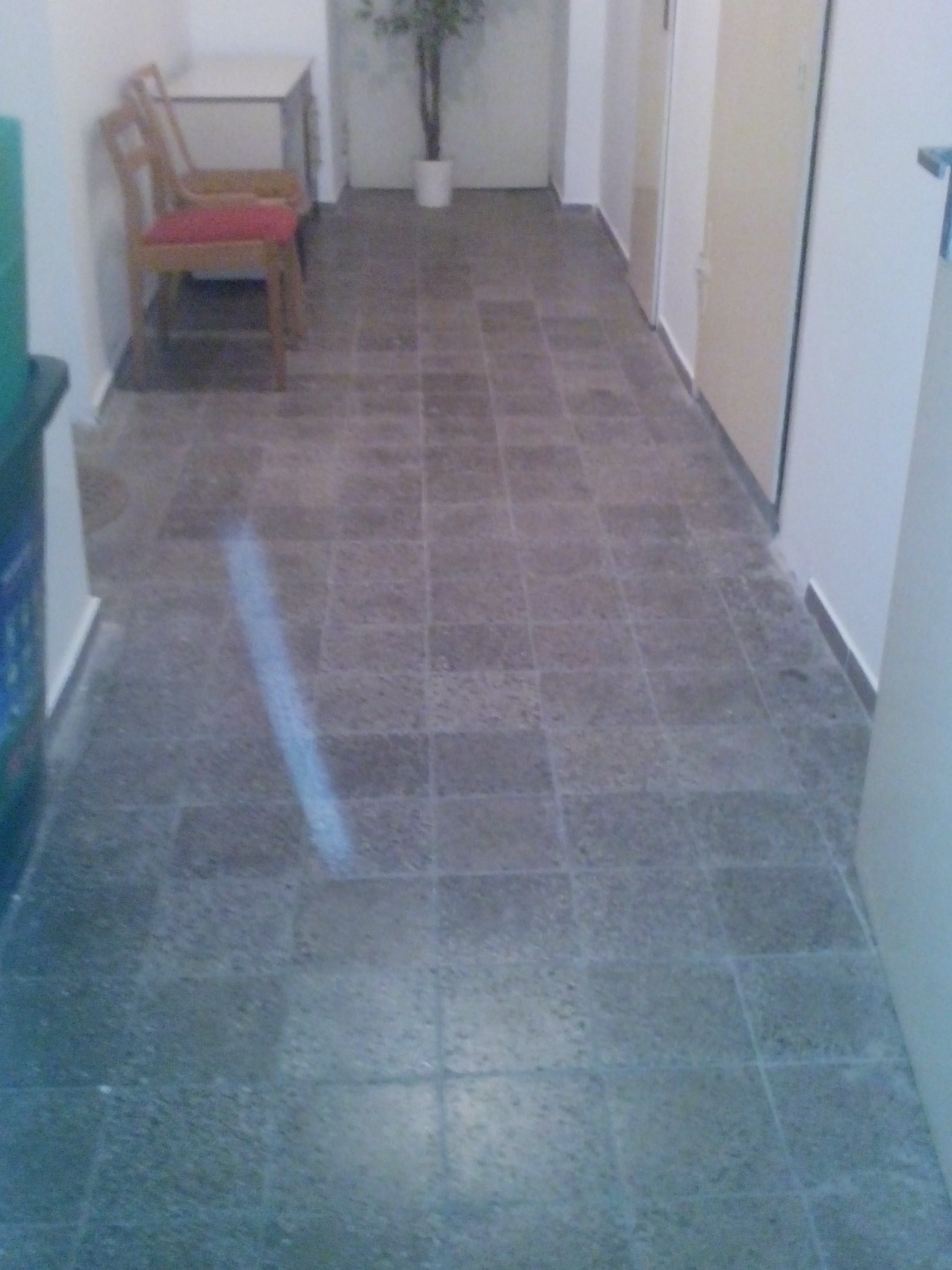 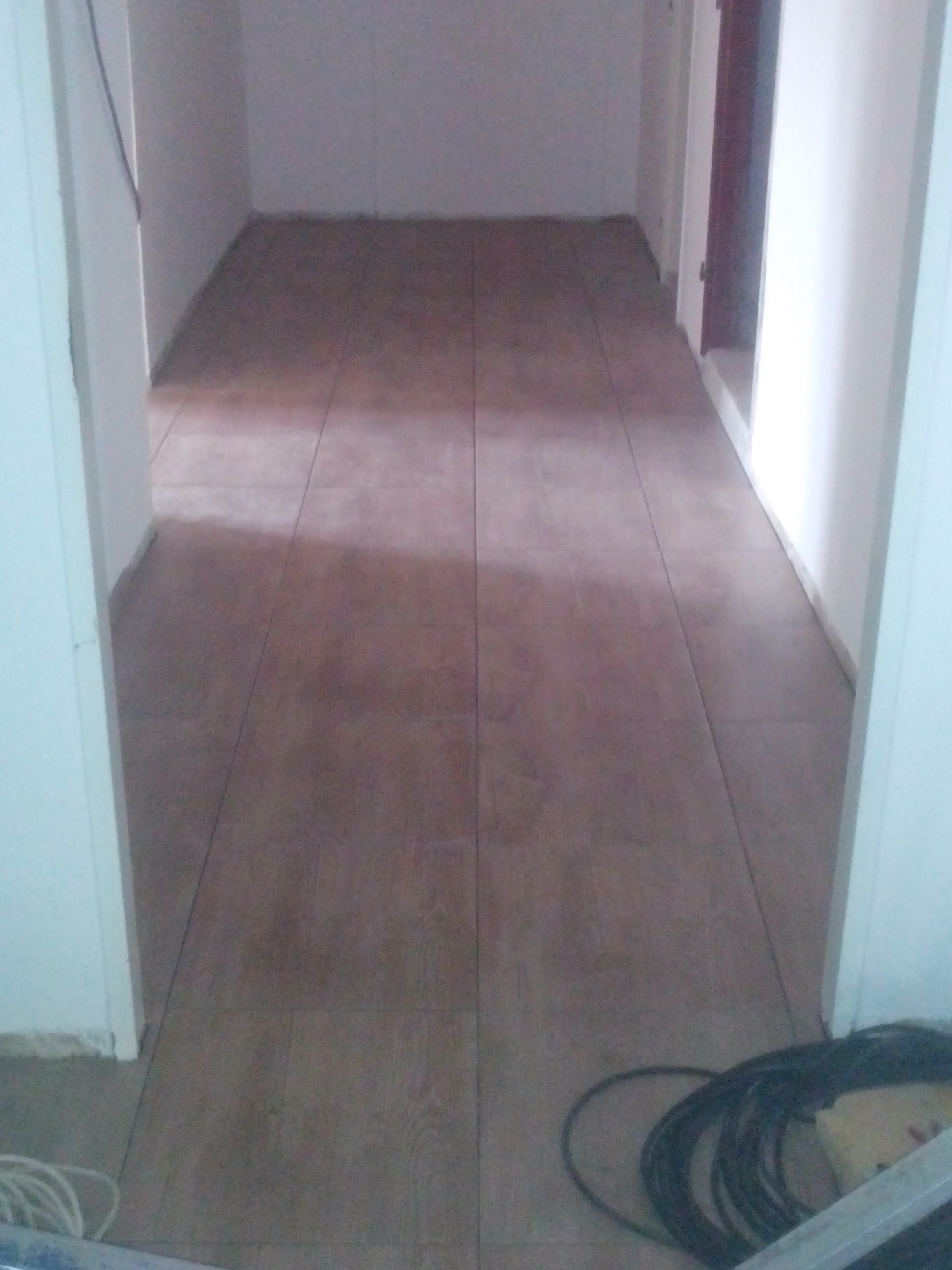 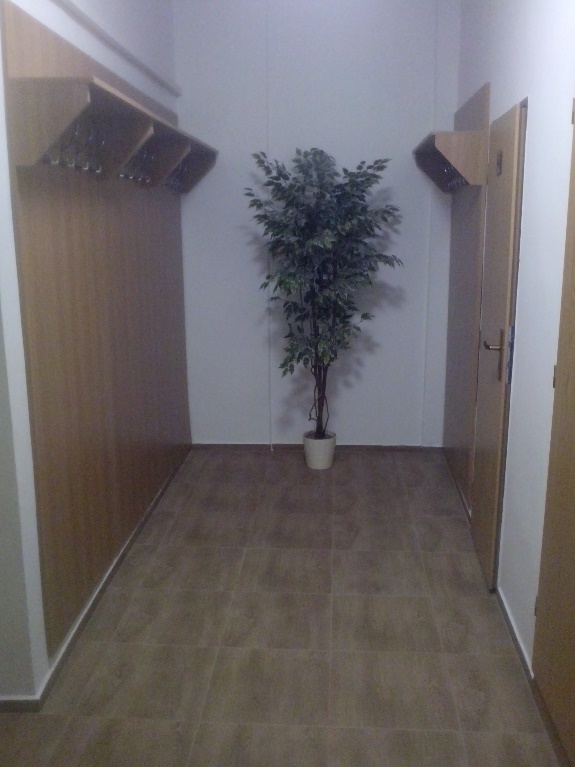 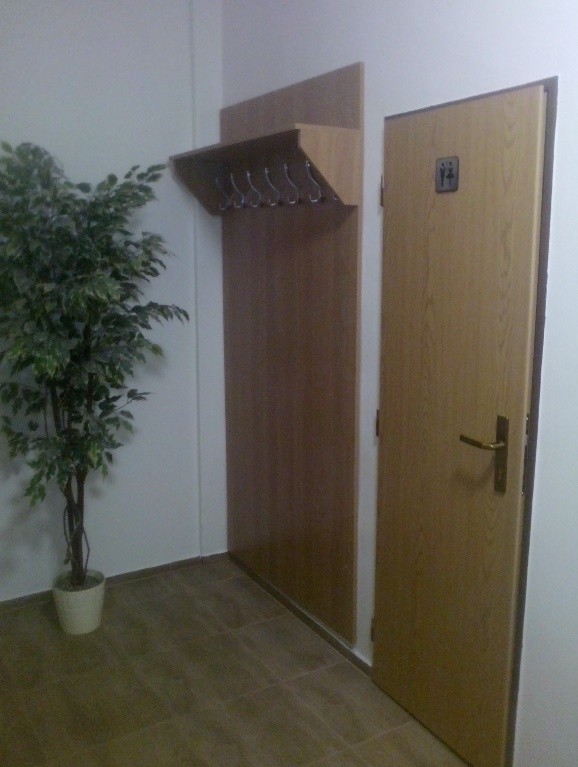       Finální podoba chodby ObÚ                                               Finální podoba chodby ObÚ                                                         Knihovna ObÚ Řídeč - podlaha                    Před rekonstrukcí                                                                         Po rekonstrukci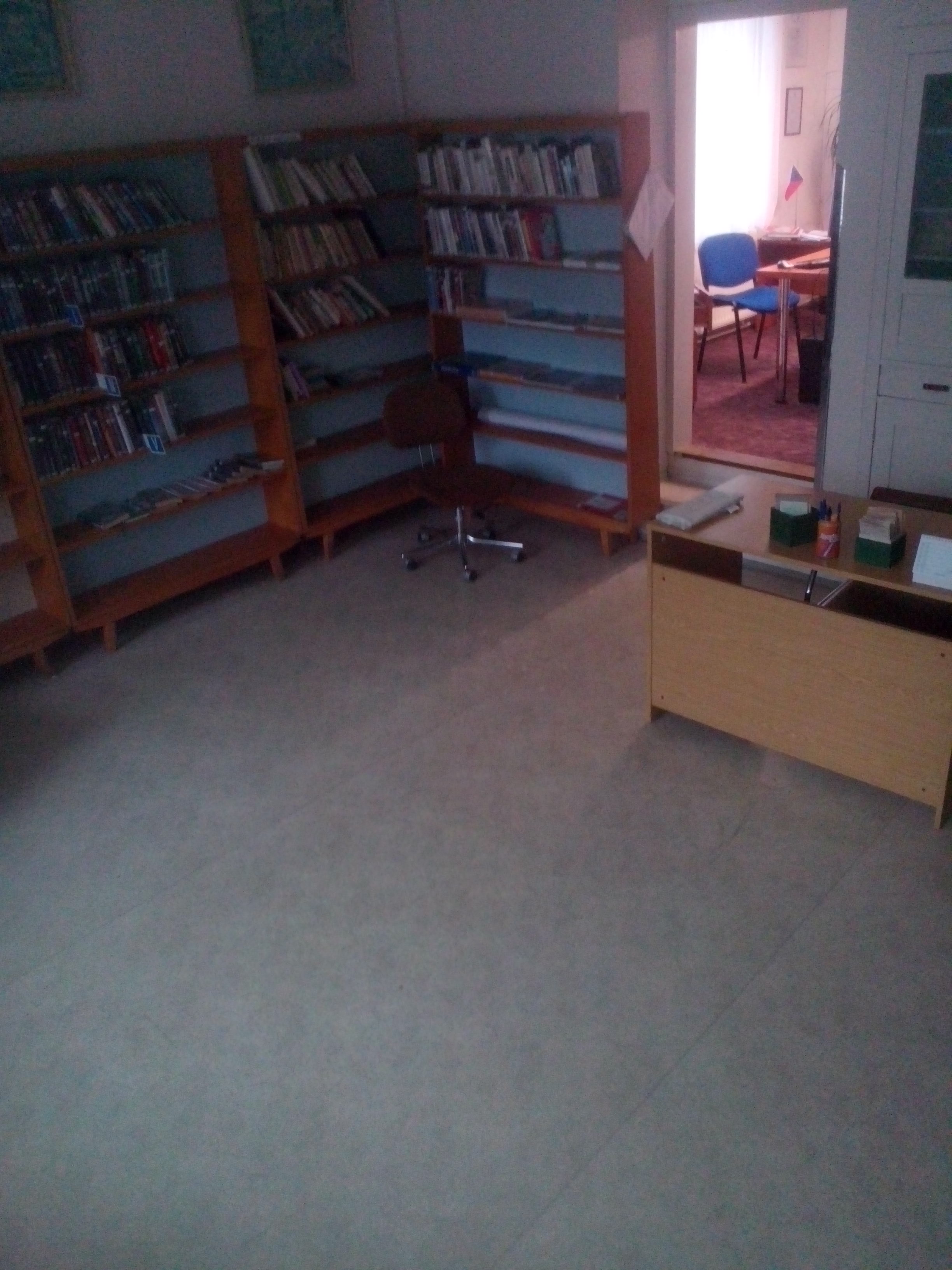 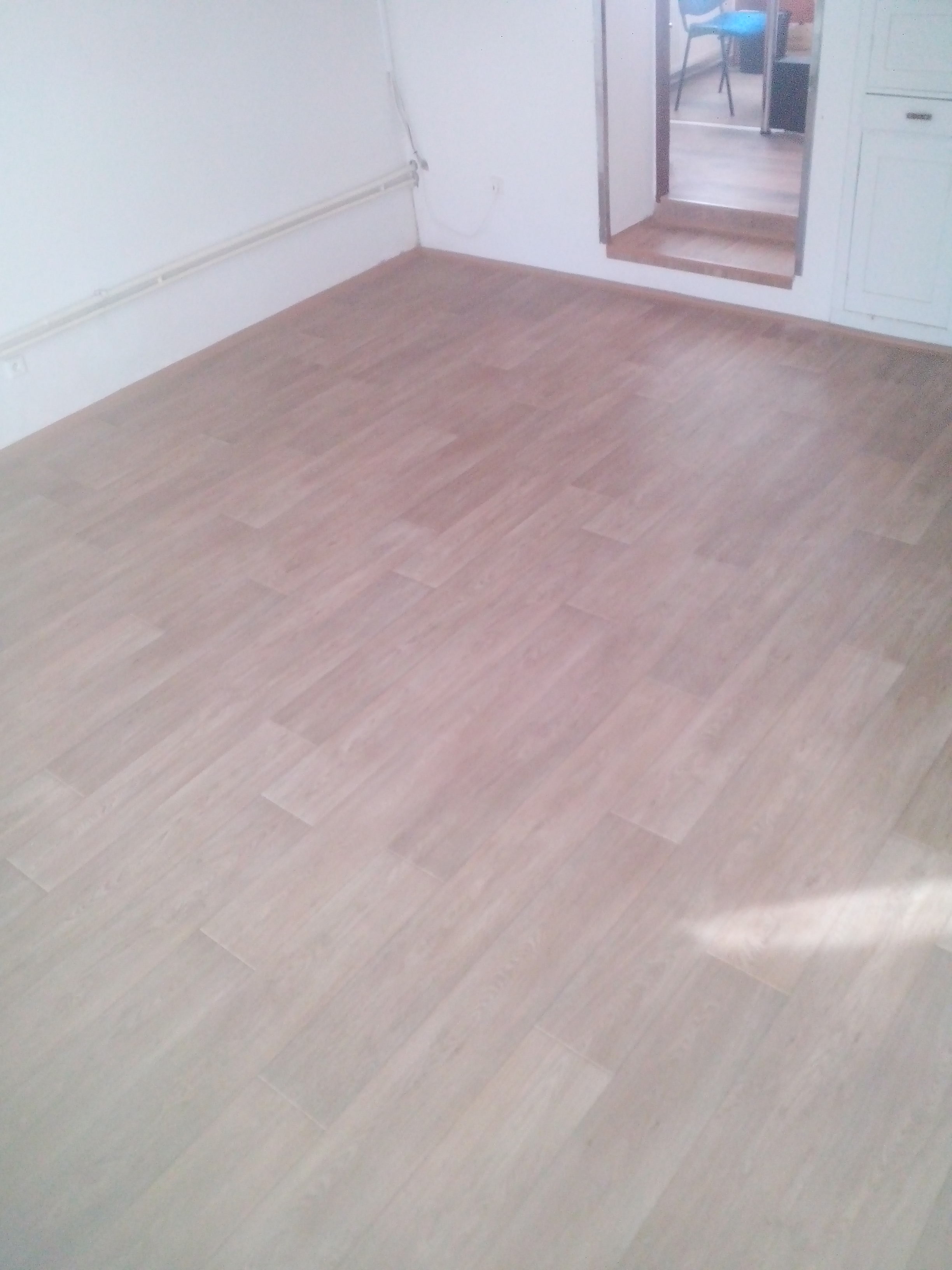 Sociální zařízení ObÚ Řídeč       Před rekonstrukcí                                                                                     Po rekonstrukci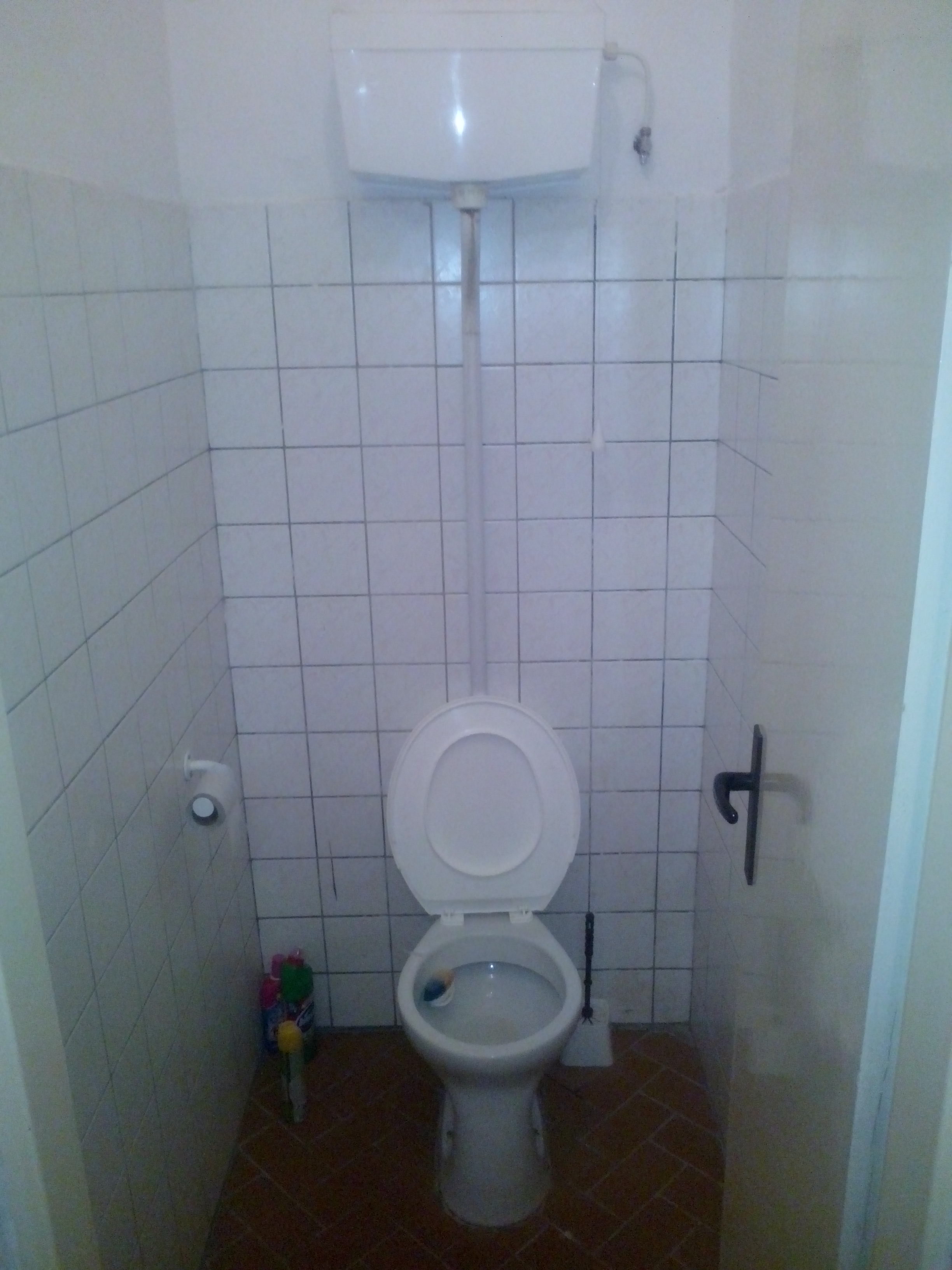 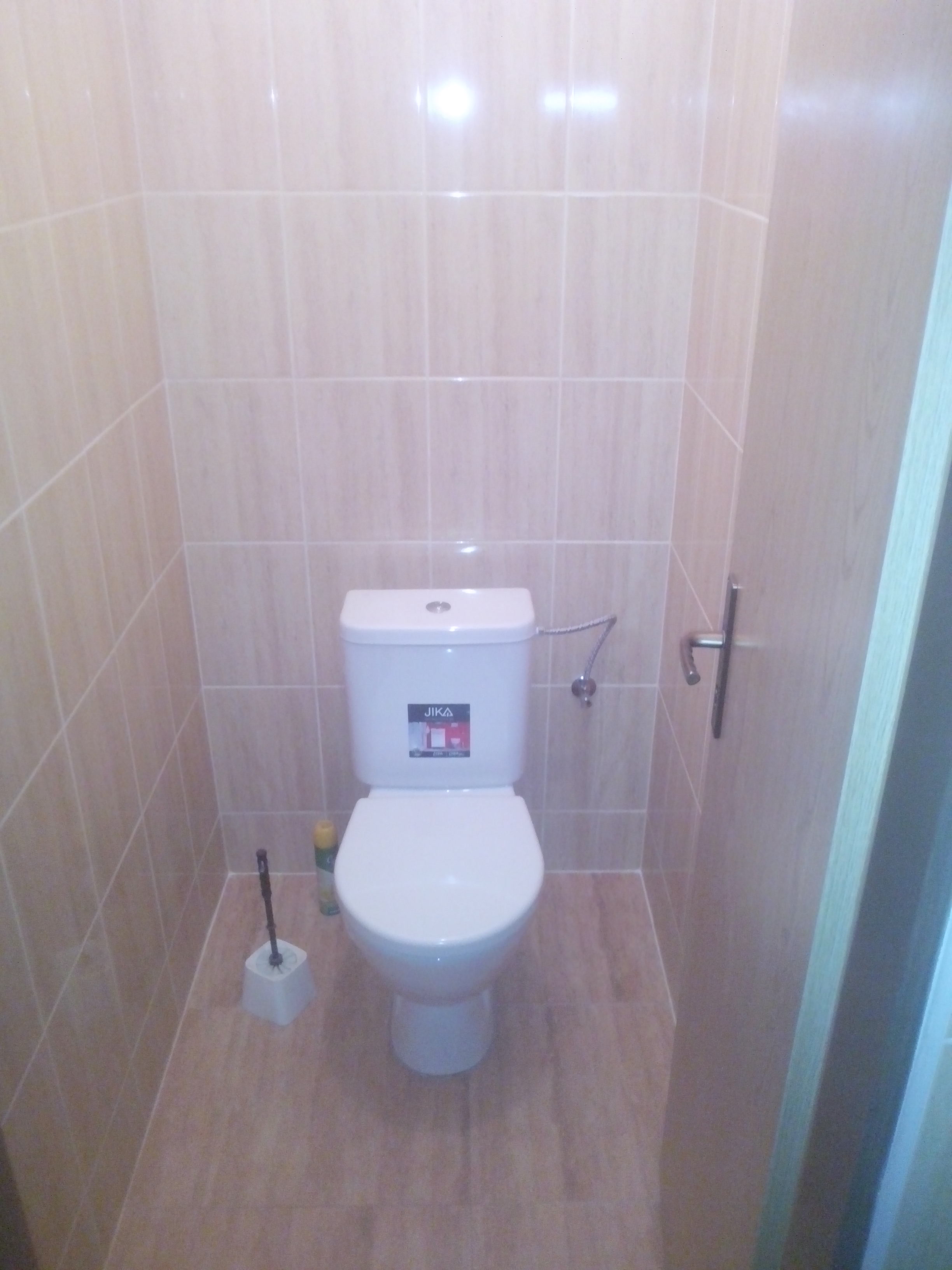 Sociální zařízení ObÚ Řídeč                   Před rekonstrukcí                                                                      Po rekonstrukci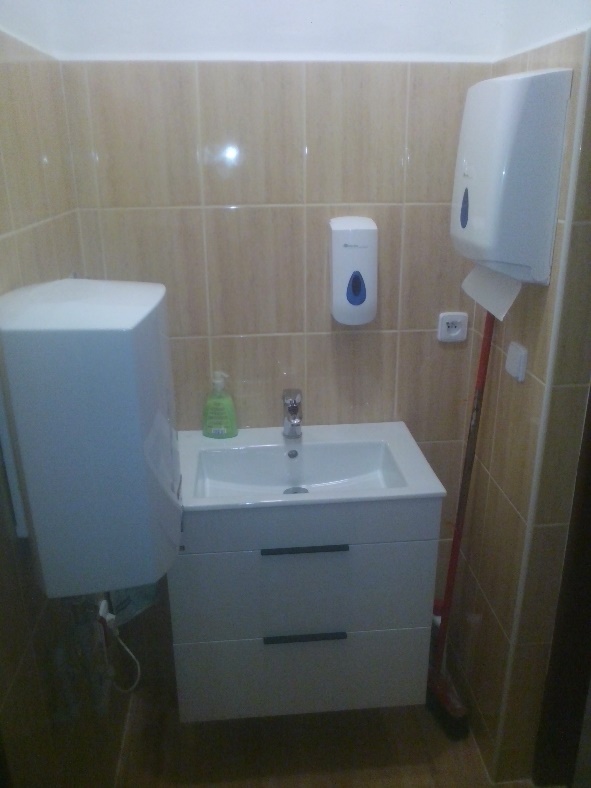 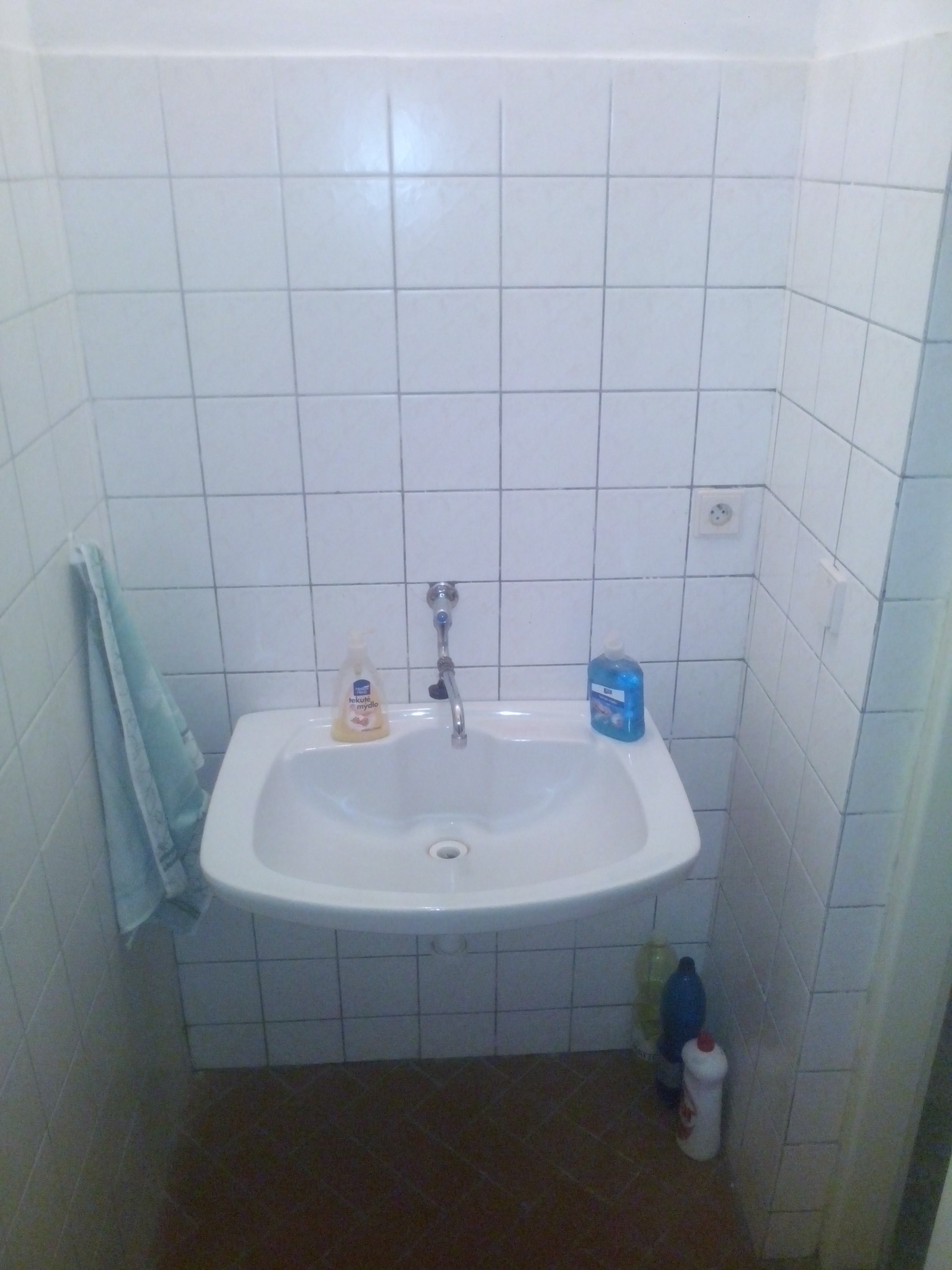 